INDICAÇÃO Nº 5331/2018Sugere ao Poder Executivo Municipal que proceda com operação de Limpeza e Roçagem de toda área verde aos redores do Posto de Saúde do bairro Cruzeiro do Sul, em nosso Município. Excelentíssimo Senhor Prefeito Municipal, Nos termos do Art. 108 do Regimento Interno desta Casa de Leis, dirijo-me a Vossa Excelência que proceda com operação de Limpeza e Roçagem de toda área verde aos redores do Posto de Saúde do bairro Cruzeiro do Sul, em nosso Município.                           Justificativa:Conforme solicitação de munícipes e em visita realizada “in loco”, pôde constatar uma situação total de abandono da área verde, com o mato extremamente alto trazendo para aquele local vários insetos e animais peçonhentos, fazendo com que os moradores daquela região tenham um desconforto e insegurança em frequentar o referido Posto de Saúde.                   Plenário “Dr. Tancredo Neves”, em 28 de Novembro de 2018.FELIPE SANCHES-Vereador -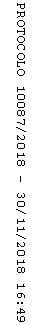 